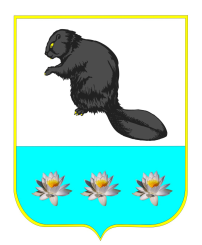 Администрация сельского поселения Бобровкамуниципального района Кинельский Самарской областиПОСТАНОВЛЕНИЕот 25 июля 2022 года № 122  с. БобровкаОб утверждении Порядка организации создания мест накопления отработанных ртутьсодержащих ламп, в том числе в случаях, когда организация таких мест накопления не предоставляется возможной в силу отсутствия в многоквартирных домах помещений для  организации мест накопления, а также информирования потребителей о расположении таких мест на территории сельского поселения Бобровка муниципального района Кинельский Самарской областиВ соответствии с Федеральным законом от 06.10.2003 № 131-ФЗ "Об общих принципах организации местного самоуправления в Российской Федерации", Федеральным законом от 24.06.1998 № 89-ФЗ "Об отходах производства и потребления", Федеральным законом от 10.01.2002 № 7-ФЗ "Об охране окружающей среды", Постановлением Правительства Российской Федерации от 28.12.2020 года № 2314"Об утверждении Правил обращения с отходами производства и потребления в части осветительных устройств, электрических ламп, ненадлежащие сбор, накопление, использование, обезвреживание, транспортирование и размещение которых может повлечь причинение вреда жизни, здоровью граждан, вреда животным, растениям и окружающей среде", руководствуясь Уставом сельского поселения Бобровка муниципального района Кинельский Самарской области, Администрация сельского поселения Бобровка муниципального района Кинельский Самарской областиПОСТАНОВЛЯЕТ:1. Утвердить Порядок организации создания мест накопления отработанных ртутьсодержащих ламп, в том числе в случаях, когда организация таких мест накопления не предоставляется возможной в силу отсутствия в многоквартирных домах помещений для  организации мест накопления, а также информирования потребителей о расположении таких мест на территории сельского поселения Бобровка муниципального района Кинельский Самарской области, согласно приложению к настоящему постановлению.2. Опубликовать настоящее Постановление на сайте муниципального района Кинельский www.kinel.ru и в газете «Бобровские вести».3. Настоящее Постановление действует до 1 января 2027 года.4. Контроль за исполнением настоящего Постановления оставляю за собой.Глава сельского поселения Бобровка                                     А. Ю. МамоновИсполнитель: Генералова Г. М.                                                                                                                                                                                тел. 8(846)63-3-25-53.ПОРЯДОКорганизации создания мест накопления отработанных ртутьсодержащих ламп, в том числе в случаях, когда организация таких мест накопления не предоставляется возможной в силу отсутствия в многоквартирных домах помещений для  организации мест накопления, а также информирования потребителей о расположении таких мест на территории сельского поселения Бобровка муниципального района Кинельский Самарской области1. Общие положения1.1. Порядок организации создания мест накопления отработанных ртутьсодержащих ламп, в том числе в случаях, когда организация таких мет накопления не предоставляется возможной в силу отсутствия в многоквартирных домах помещений для  организации мест накопления, а также информирования потребителей о расположении таких мест на территории сельского поселения Бобровка муниципального района Кинельский Самарской области (далее - Порядок), разработан в соответствии с:- Федеральным законом от 06.10.2003 № 131-ФЗ «Об общих принципах организации местного самоуправления в Российской Федерации»;- Федеральным законом от 24.06.1998 № 89-ФЗ "Об отходах производства и потребления";- Постановлением Правительства Российской Федерации от 28.12.2020                         № 2314 "Об утверждении Правил обращения с отходами производства и потребления в части осветительных устройств, электрических ламп, ненадлежащие сбор, накопление, использование, обезвреживание, транспортирование и размещение которых может повлечь причинение вреда жизни, здоровью граждан, вреда животным, растениям и окружающей среде";- Уставом сельского поселения Бобровка муниципального района Кинельский Самарской области;- иными законами и нормативно-правовыми актами.1.2.Порядок разработан в целях:- организации создания мест накопления отработанных ртутьсодержащих ламп, в том числе в случаях, когда организация  таких мест накопления не предоставляется возможной в силу отсутствия в многоквартирных домах помещений для организации мест накопления на территории сельского поселения Бобровка муниципального района Кинельский Самарской области;- информирования потребителей о расположении таких мест на территории сельского поселения Бобровка муниципального района Кинельский Самарской области.1.3. Для целей настоящего Порядка используются термины и определения в значениях, установленных законодательством Российской Федерации.1.4. Накопление неповрежденных отработанных ртутьсодержащих ламп производится:- в соответствии с требованиями безопасности, предусмотренными производителем ртутьсодержащих ламп, указанных в правилах эксплуатации таких товаров;- в индивидуальной и транспортной упаковках, обеспечивающих сохранность отработанных ртутьсодержащих ламп. Допускается использовать для накопления отработанных ртутьсодержащих ламп упаковку от новых ламп в целях исключения возможности повреждения таких ламп;- в герметичной транспортной упаковке, исключающей загрязнение окружающей среды и причинение вреда жизни и здоровью человека, отдельно от других видов отходов. 1.5. Не допускается совместное накопление поврежденных и неповрежденных ртутьсодержащих ламп.1.6. В случае аварийной ситуации и (или) загрязнения помещения, где расположено место накопления отработанных ртутьсодержащих ламп, парами и (или) остатками ртути лицом, организовавшим места накопления, должно быть обеспечено проведение работ по обезвреживанию отходов отработанных (в том числе поврежденных) ртутьсодержащих ламп с привлечением оператора на основании договора об оказании услуг по обращению с отходами.1.7. Транспортирование отработанных ртутьсодержащих ламп осуществляется оператором в соответствии с требованиями Федерального закона "Об отходах производства и потребления". Допускается транспортирование отработанных ртутьсодержащих ламп потребителями до места накопления в индивидуальной и транспортной упаковках из-под ртутьсодержащих ламп аналогичных размеров, не имеющих видимых повреждений, или иной герметичной транспортной упаковке, обеспечивающей сохранность таких ламп при их транспортировании.Порядок организации создания мест накопления отработанных ртутьсодержащих ламп у физических лиц, в том числе в случаях, когда организация таких мест накопления не предоставляется возможной в силу отсутствия в многоквартирных домах помещений для  организации мест накопления2.1. Место накопления отработанных ртутьсодержащих ламп определено в Приложении 1 к настоящему Порядку.2.2. График работы места накопления  отработанных ртутьсодержащих ламп от потребителей последняя пятница каждого месяца с 9-00 до 13-00 час. 2.3. Назначить лицом, ответственным  за обеспечение безопасного накопления отработанных ртутьсодержащих ламп и их передачу оператору специалиста администрации. 	2.4.Лицу, ответственному за обеспечение безопасного накопления отработанных ртутьсодержащих ламп и их передачу: 	- организовать ведение журнала учета поступающих отработанных ртутьсодержащих ламп, по форме согласно приложению 2 к настоящему Порядку.	- информирование потребителей о расположении  места накопления отработанных ртутьсодержащих ламп.3. Порядок информирования  потребителей о расположении мест накопления отработанных ртутьсодержащих ламп3.1. Администрация сельского поселения Бобровка муниципального района Кинельский Самарской области информирует потребителей о расположении мест накопления отработанных ртутьсодержащих ламп путем размещения соответствующей информации на официальном сайте Администрации муниципального района Кинельский Самарской области и социальных сетях администрации сельского поселения Бобровка муниципального района Кинельский Самарской области.  Указанная информация размещается в течение  тридцати рабочих дней со дня создания места накопления отработанных ртутьсодержащих ламп уполномоченным сотрудником Администрации сельского поселения Бобровка муниципального района Кинельский Самарской области.Информация должна содержать следующие данные:- адрес места накопления отработанных ртутьсодержащих ламп;- график работы места накопления отработанных ртутьсодержащих ламп;-контактные данные лиц, ответственных за прием отработанных ртутьсодержащих ламп (при наличии).4. Ответственность за нарушение настоящего Порядка4.1. Неисполнение настоящего Порядка влечет дисциплинарную, административную или уголовную ответственность в соответствии с действующим законодательством. Привлечение к ответственности не освобождает юридических и физических лиц, индивидуальных предпринимателей от обязанности устранить допущенное нарушение.Приложение 1                                                                                                                      к Порядку организации создания  мест накопления отработанных ртутьсодержащих ламп, в том числе в случаях, когда организация таких мет накопления не предоставляется возможной в силу отсутствия в многоквартирных домах помещений для  организации мест накопления, а также информирования потребителей о расположении таких мет на территории сельского поселения Бобровка муниципального района Кинельский Самарской областиМесто первичного сбора и размещения отработанных ртутьсодержащих ламп у потребителей ртутьсодержащих лампПриложение 2                                                                                                                    к Порядку организации создания  мест накопления отработанных ртутьсодержащих ламп, в том числе в случаях, когда организация таких мет накопления не предоставляется возможной в силу отсутствия в многоквартирных домах помещений для  организации мест накопления, а также информирования потребителей о расположении таких мет на территории сельского поселения Бобровка муниципального района Кинельский Самарской областиТИПОВАЯ ФОРМА ЖУРНАЛА УЧЕТА ПОСТУПАЮЩИХ ОТРАБОТАННЫХ РТУТЬСОДЕРЖАЩИХ ЛАМП_____________________________________________________                                                                                         (наименование организации)Дата начала ведения журнала _____________________________________________________Ответственный за ведение журнала ________________________________________________(Ф.И.О., должность)ПРИЛОЖЕНИЕ 
к Постановлению Администрациисельского поселения Бобровка муниципального района Кинельский Самарской областиот «25» июля 2022 года № 122N
п/пМесто первичного сбораКоличество контейнеров1.Самарская область, Кинельский район, сельское поселение Бобровка, с. Бобровка, ул. Кирова 28В (нежилое помещение)1N п/пДатаНаименование (вид) отработанных ртутьсодержащих ламп и приборов (ОРЛ)Количество, шт.Лицо, сдавшее ОРЛЛицо, сдавшее ОРЛЛицо, принявшее ОРЛЛицо, принявшее ОРЛN п/пДатаНаименование (вид) отработанных ртутьсодержащих ламп и приборов (ОРЛ)Количество, шт.Ф.И.О.АдресФ.И.О.Адрес123